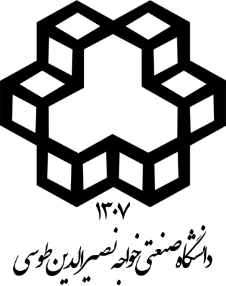 دانشکده مهندسی هوافضافرم تایید دستیار آموزشی دانشجویان دکترینیمسال  سال تحصیلی .........................مشخصات دانشجونام و نام خانوادگی:شماره دانشجویی:مشخصات دانشجوعنوان درس و یا آزمایشگاه:  مشخصات دانشجوتلفن همراه:                                                        آدرس ایمیل:کد ملی:                                                                                                             تاریخ و امضاء:تلفن همراه:                                                        آدرس ایمیل:کد ملی:                                                                                                             تاریخ و امضاء:مشخصات و توضیحات استادراهنمامشخصات و توضیحات استادراهنمامشخصات و توضیحات استادراهنما                                                                                                         تاریخ و   امضاء                                                                                                         تاریخ و   امضاءنام و نام خانوداگی معاونت آموزشی دانشکدهنام و نام خانوداگی معاونت آموزشی دانشکدهنام و نام خانوداگی معاونت آموزشی دانشکده                     تاریخ و امضاء